Bulletin de Cotisation Je règle ma cotisation avant le 28 février:par chèque ci-joint libellé à l’ordre de l’Association des Anciens du Lycée Charlemagne :de 0 € pour les étudiants pour la durée de leurs études de 20 € pour les membres de 25 € pour les couples  			(Chèque et bulletin à déposer ou à envoyer au Lycée)Je peux aussi payer ma cotisation par virement bancaire: IBAN FR76 1027 8051 0000 0350 1084 536  avec le  BIC CMCIFR2A
en précisant votre nom dans la communicationFiche de renseignements pour la base de données A envoyer par courrier (ou par mail à contact@carolanciens.net)L’annuaire de notre association va être rendu accessible sur notre site web. L’accès aux informations qui suivent est réservé aux adhérents de l’association sur présentation de leur nom et d’un mot de passe. Vous recevrez votre mot de passe lorsque votre adhésion sera enregistrée. Civilité		Prénom		Nom			Nom de jeune fille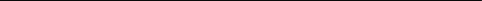 AdresseAdresse Code postal 	Ville 		PaysTéléphone	Mobile	Courriel @Date de naissance 	Lieu de naissanceSi ancien élève, professeur ou personnel administratif, Année d’entrée au lycée 	Classe d’entrée Si ancien élève, professeur ou personnel administratif, Année de sortie du lycée 	Classe de sortieNotice biographique :Notice biographique :Notice biographique :J’autorise la publication de ces informations sur le site www.carolanciens.net, pour un usage strictement limité à l’association.À .................................., le ............................... Signature :